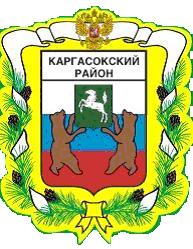 МУНИЦИПАЛЬНОЕ ОБРАЗОВАНИЕ "Каргасокский район"ТОМСКАЯ ОБЛАСТЬАДМИНИСТРАЦИЯ КАРГАСОКСКОГО РАЙОНАОб утверждении Административного регламента предоставления муниципальной услуги "Постановка граждан на учет в качестве лиц, имеющих право на предоставление земельных участков в собственность бесплатно"Во исполнение Указа Президента Российской Федерации от 21.07.2020 N 474 "О национальных целях развития Российской Федерации на период до 2030 года", руководствуясь Федеральным законом от 06.10.2003 N 131-ФЗ "Об общих принципах организации местного самоуправления в Российской Федерации", Федеральным законом от 27.07.2010 N 210-ФЗ "Об организации предоставления государственных и муниципальных услуг", Земельным кодексом Российской Федерации, Уставом муниципального образования "Каргасокский район",Администрация Каргасокского района постановляет:1. Утвердить административный регламент предоставления муниципальной услуги "Постановка граждан на учет в качестве лиц, имеющих право на предоставление земельных участков в собственность бесплатно", согласно приложению, к настоящему постановлению.2. Настоящее постановление вступает в силу со дня официального опубликования (обнародования).Приложение к Административному регламенту утвержденному постановлением Администрации Каргасокского района от __________  № ____Административный регламент предоставления муниципальной услуги "Постановка граждан на учет в качестве лиц, имеющих право на предоставление земельных участков в собственность бесплатно"I. Общие положенияПредмет регулирования Административного регламента1.1. Административный регламент предоставления муниципальной услуги "Постановка граждан на учет в качестве лиц, имеющих право на предоставление земельных участков в собственность бесплатно" (далее – Административный регламент) разработан в целях повышения качества и доступности предоставления муниципальной услуги, определяет стандарт, сроки и последовательность действий (административных процедур) при осуществлении полномочий по постановке граждан на учет в качестве лиц, имеющих право на предоставление земельных участков в собственность бесплатно на территории Каргасокского района. Возможные цели обращения:постановка на учет в качестве лиц, имеющих право на предоставление земельных участков в собственность бесплатно, граждан, имеющих трех и более детей;постановка на учет в качестве лиц, имеющих право на предоставление земельных участков в собственность бесплатно, отдельных категорий граждан в случаях, предусмотренных федеральными законами или законами субъектов Российской Федерации.Круг Заявителей1.2. Заявителями на получение муниципальной услуги являются (далее - Заявители) граждане, имеющие право на предоставление земельных участков в собственность бесплатно, в случаях, предусмотренных федеральными законами или законами субъектов Российской Федерации.1.3. Интересы заявителей, указанных в пункте 1.2 настоящего Административного регламента, могут представлять лица, обладающие соответствующими полномочиями (далее - представитель).Требования к порядку информирования о предоставлении муниципальной услуги1.4. Муниципальная услуга должна быть предоставлена Заявителю в соответствии с вариантом предоставления муниципальной услуги (далее - вариант).1.5. Вариант, в соответствии с которым заявителю будет предоставлена муниципальная услуга, определяется в соответствии с настоящим Административным регламентом, исходя из признаков Заявителя (принадлежащего ему объекта) и показателей таких признаков (перечень признаков Заявителя (принадлежащих им объектов), а также комбинации значений признаков, каждая из которых соответствует одному варианту предоставления муниципальной услуги, которые приведены в приложении 1 к настоящему Административному регламенту.II. Стандарт предоставления муниципальной услугиНаименование муниципальной услуги2.1. Муниципальная услуга "Постановка граждан на учет в качестве лиц, имеющих право на предоставление земельных участков в собственность бесплатно". Наименование органа предоставляющего муниципальную услугу 2.2. 	Муниципальная 	услуга 	предоставляется Уполномоченным органом -  Администрацией Каргасокского района.2.3. В предоставлении муниципальной услуги принимают участие специалисты Отдела по управлению муниципальным имуществом и земельными ресурсами Администрации Каргасокского района.При предоставлении муниципальной услуги Администрация Каргасокского района взаимодействует с: 2.3.1. органами опеки и попечительства;2.3.2. федеральной службой государственной регистрации, кадастра и картографии в части получения сведений из Единого государственного реестра недвижимости;2.3.3. органами (организациями) по государственному техническому учету и (или) технической инвентаризации;2.3.4. министерством внутренних дел;2.3.5. органами ЗАГС;2.3.6. иными органами, предусмотренными в соответствии с законом субъектами Российской Федерации.2.4. В предоставлении муниципальной услуги принимают участие многофункциональные центры предоставления государственных и муниципальных услуг (далее - МФЦ) при наличии соответствующего соглашения о взаимодействии между МФЦ и Уполномоченным органом, заключенным в соответствии с постановлением Правительства Российской Федерации от 27.09.2011 N 797 "О взаимодействии между многофункциональными центрами предоставления государственных и муниципальных услуг и федеральными органами исполнительной власти, органами государственных внебюджетных фондов, органами государственной власти субъектов Российской Федерации, органами местного самоуправления или в случаях, установленных законодательством Российской Федерации, публично-правовыми компаниями" (далее - Соглашение о взаимодействии).Результат предоставления муниципальной услуги2.5. В соответствии с вариантами, приведенными в пункте 3.7 настоящего Административного регламента, результатом предоставления муниципальной услуги является:2.5.1. решение о постановке на учет гражданина в целях бесплатного предоставления земельного участка по форме согласно приложению 2 к настоящему Административному регламенту;2.5.2. решение об отказе в предоставлении услуги по форме согласно приложению 3 к настоящему Административному регламенту.2.6. Документом, содержащим решение о предоставление муниципальной услуги, на основании которого Заявителю предоставляются результаты, указанные в пункте 2.5 настоящего Административного регламента, является правовой акт Уполномоченного органа, содержащий такие реквизиты, как номер и дата.2.7. Результаты муниципальной услуги, указанные в пункте 2.5 настоящего Административного регламента, могут быть получены посредством федеральной государственной информационной системы "Единый портал государственных и муниципальных услуг (функций)" в форме электронного документа подписанного усиленной квалифицированной электронной подписью (далее соответственно - ЕПГУ, УКЭП) должностного лица, уполномоченного на принятие решения.Срок предоставления муниципальной услуги2.8. Срок предоставления муниципальной услуги с учетом необходимости обращения в организации, участвующие в предоставлении муниципальной услуги, не может превышать тридцати трех календарных дней со дня поступления заявления.Правовые основания для предоставления муниципальной услуги2.9. Перечень нормативных правовых актов, регулирующих предоставление муниципальной услуги:Земельный кодекс Российской Федерации;Федеральный закон от 25.10.2001 N 137-ФЗ "О введении в действие Земельного кодекса Российской Федерации";Федеральный закон от 06.10.2003 N 131-ФЗ "Об общих принципах организации местного самоуправления в Российской Федерации";Федеральный закон от 27.07.2010 N 210-ФЗ "Об организации предоставления государственных и муниципальных услуг";Федеральный закон от 24 июля 2007 года N 221-ФЗ "О кадастровой деятельности";Федеральный закон от 13 июля 2015 года N 218-ФЗ "О государственной регистрации недвижимости";Постановление Правительства Российской Федерации от 08.09.2010 N 697 "О единой системе межведомственного электронного взаимодействия";Закон Томской области от 09.07.2015 N 100-ОЗ "О земельных отношениях в Томской области".Исчерпывающий перечень документов, необходимых для предоставления муниципальной услуги2.10. Для получения муниципальной услуги заявитель представляет в Уполномоченный орган заявление о предоставлении муниципальной услуги по форме согласно приложению 4 к настоящему Административному регламенту одним из следующих способов по личному усмотрению:2.10.1. в электронной форме посредством ЕПГУ.а) В случае представления заявления и прилагаемых к нему документов указанным способом заявитель, прошедший процедуры регистрации, идентификации и аутентификации с использованием федеральной государственной информационной системы "Единая система идентификации и аутентификации в инфраструктуре, обеспечивающей информационно-технологическое взаимодействие информационных систем, используемых для предоставления государственных и муниципальных услуг в электронной форме" (далее - ЕСИА) или иных государственных информационных систем, если такие государственные информационные системы в установленном Правительством Российской Федерации порядке обеспечивают взаимодействие с ЕСИА, при условии совпадения сведений о физическом лице в указанных информационных системах, заполняет форму указанного Заявления с использованием интерактивной формы в электронном виде, без необходимости дополнительной подачи Заявления в какой-либо иной форме.б) Заявление направляется Заявителем вместе с прикрепленными электронными документами, указанными в подпунктах 2 - 5 пункта 2.11 настоящего Административного регламента. Заявление подписывается Заявителем, уполномоченным на подписание такого Заявления, УКЭП либо усиленной неквалифицированной электронной подписью (далее - УНЭП), сертификат ключа проверки которой создан и используется в инфраструктуре, обеспечивающей информационно-технологическое взаимодействие информационных систем, используемых для предоставления государственных и муниципальных услуг в электронной форме, которая создается и проверяется с использованием средств электронной подписи и средств удостоверяющего центра, имеющих подтверждение соответствия требованиям, установленным федеральным органом исполнительной власти в области обеспечения безопасности в соответствии с частью 5 статьи 8 Федерального закона от 06.04.2011 N 63-ФЗ "Об электронной подписи", а также при наличии у владельца сертификата ключа проверки ключа простой электронной подписи (далее - ЭП), выданного ему при личном приеме в соответствии с Правилами использования простой ЭП при обращении за получением государственных и муниципальных услуг, утвержденными постановлением Правительства Российской Федерации от 25.01.2013 N 33 "Об использовании простой электронной подписи при оказании государственных и муниципальных услуг", в соответствии с Правилами определения видов электронной подписи, использование которых допускается при обращении за получением государственных и муниципальных услуг, утвержденными постановлением Правительства Российской Федерации от 25.06.2012 N 634;2.10.2. на бумажном носителе посредством личного обращения в Уполномоченный орган, в том числе через МФЦ в соответствии с Соглашением о взаимодействии, либо посредством почтового отправления с уведомлением о вручении.2.11. С заявлением о предоставлении муниципальной услуги заявитель самостоятельно предоставляет следующие документы, необходимые для оказания муниципальной услуги и обязательные для предоставления:1) заявление о предоставлении муниципальной услуги. В случае подачи заявления в электронной форме посредством ЕПГУ в соответствии с подпунктом "а" пункта 2.10.1 настоящего Административного регламента указанное заявление заполняется путем внесения соответствующих сведений в интерактивную форму на ЕПГУ, без необходимости предоставления в иной форме;2) документ, удостоверяющий личность заявителя (предоставляется в случае личного обращения в Уполномоченный орган либо МФЦ). В случае направления заявления посредством ЕПГУ сведения из документа, удостоверяющего личность заявителя формируются при подтверждении учетной записи в ЕСИА из состава соответствующих данных указанной учетной записи и предоставляются путем направления запроса с использованием федеральной государственной информационной системы "Единая система межведомственного электронного взаимодействия" (далее - СМЭВ);3) документы, удостоверяющие личность многодетного гражданина;4) документы, удостоверяющие наличие гражданства Российской Федерации многодетного гражданина (если эти сведения не содержатся в документах, удостоверяющих личность);5) документ, подтверждающий полномочия представителя действовать от имени заявителя - в случае, если заявление подается представителем. Документ, подтверждающий полномочия представителя, выданный нотариусом, должен быть подписан усиленной квалификационной электронной подписью нотариуса, в иных случаях - простой электронной подписью;6) документ о рождении ребенка, выданный компетентными органами иностранного государства, и его нотариально заверенный перевод на русский язык - в случае, если ребенок родился за пределами Российской Федерации;7) документ о смерти супруга, выданный компетентными органами иностранного государства, и его нотариально заверенный перевод на русский язык - в случае, если смерть супруга зарегистрирована за пределами Российской Федерации;8) документ о заключении брака, выданный компетентными органами иностранного государства, и его нотариально заверенный перевод на русский язык - в случае, если заключение брака зарегистрировано за пределами Российской Федерации;9) документ о расторжении брака, выданный компетентными органами иностранного государства, и его нотариально заверенный перевод на русский язык - в случае, если расторжение брака зарегистрировано за пределами Российской Федерации.2.12. С заявлением о предоставлении муниципальной услуги заявитель по собственной инициативе предоставляет следующие документы, необходимые для оказания муниципальной услуги:а) выписка из Единого государственного реестра недвижимости;б) выписка из архива органа (организации) по государственному техническому учету и (или) технической инвентаризации;в) документы, содержащие информацию о постановке на учет и предоставлении многодетному гражданину земельного участка по месту жительства супруга(и) заявителя от органа местного самоуправления муниципального образования по месту жительства супруга(и) заявителя;г) документы, выданные органами опеки и попечительства, подтверждающие отнесение гражданина к категории лиц, имеющих право на предоставление земельного участка в собственность бесплатно в случаях, предусмотренных федеральными законами, законами Российской Федерации;д) нотариально заверенная доверенность;е) сведения из Единого государственного реестра записей актов гражданского состояния о рождении;ж) сведения из Единого государственного реестра записей актов гражданского состояния о заключении брака;з) сведения из Единого государственного реестра записей актов гражданского состояния о расторжении брака,и) сведения из Единого государственного реестра записи актов гражданского состояния о смерти;к) сведения, подтверждающие действительность паспорта гражданина Российской Федерации;л) сведения, подтверждающие место жительства заявителя;м) сведения, подтверждающие соответствие фамильно-именной группы, даты рождения, пола и СНИЛС;н) сведения, подтверждающие факт отсутствия лишения родительских прав в отношении детей;о) сведения, подтверждающие отсутствие факта предоставления земельного участка ранее;п) иные документы, предусмотренные в соответствии с законом субъекта Российской Федерации.2.13. Документы, прилагаемые Заявителем к Заявлению, представляемые в электронной форме, направляются в следующих форматах:1) xml - для документов, в отношении которых утверждены формы и требования по формированию электронных документов в виде файлов в формате xml;2) doc, docx, odt - для документов с текстовым содержанием, не включающим формулы;3) pdf, jpg, jpeg, png, bmp, tiff - для документов с текстовым содержанием, в том числе включающих формулы и (или) графические изображения, а также документов с графическим содержанием;4) zip, rar - для сжатых документов в один файл;5) sig - для открепленной УКЭП.В случае если оригиналы документов, прилагаемых к заявлению, выданы и подписаны органом государственной власти или органом местного самоуправления на бумажном носителе, допускается формирование таких документов, представляемых в электронной форме, путем сканирования непосредственно с оригинала документа (использование копий не допускается), которое осуществляется с сохранением ориентации оригинала документа в разрешении 300 - 500 dpi (масштаб 1:1) и всех аутентичных признаков подлинности (графической подписи лица, печати, углового штампа бланка), с использованием следующих режимов:1) "черно-белый" (при отсутствии в документе графических изображений и(или) цветного текста);2) "оттенки серого" (при наличии в документе графических изображений, отличных от цветного графического изображения);3) "цветной" или "режим полной цветопередачи" (при наличии в документе цветных графических изображений либо цветного текста).Количество файлов должно соответствовать количеству документов, каждый из которых содержит текстовую и(или) графическую информацию.Документы, прилагаемые заявителем к заявлению, представляемые в электронной форме, должны обеспечивать возможность идентифицировать документ и количество листов в документе.2.14. В целях предоставления муниципальной услуги заявителю обеспечивается в МФЦ доступ к ЕПГУ, в соответствии с постановлением Правительства Российской Федерации от 22.12.2012 N 1376 "Об утверждении Правил организации деятельности многофункциональных центров предоставления государственных и муниципальных услуг".Исчерпывающий перечень оснований для отказа в приемедокументов, необходимых для предоставления муниципальнойуслуги2.15. Основаниями для отказа в приеме к рассмотрению документов, необходимых для предоставления муниципальной услуги, являются:2.15.1. представление неполного комплекта документов;2.15.2. представленные документы утратили силу на дату обращения за услугой;2.15.3. представленные документы содержат подчистки и исправления текста, не заверенные в порядке, установленном законодательством Российской Федерации;2.15.4. представленные в электронной форме документы содержат повреждения, наличие которых не позволяет в полном объеме использовать информацию и сведения, содержащиеся в документах для предоставления услуги;2.15.5. несоблюдение установленных статьей 11 Федерального закона от 06.04.2011 N 63-ФЗ "Об электронной подписи" условий признания действительности усиленной квалифицированной электронной подписи;2.15.6. подача запроса о предоставлении услуги и документов, необходимых для предоставления услуги, в электронной форме с нарушением установленных требований;2.15.7. неполное заполнение полей в форме заявления, в том числе в интерактивной форме заявления на ЕПГУ;2.15.8. заявление подано лицом, не имеющим полномочий представлять интересы заявителя.2.16. Решение об отказе в приеме документов, необходимых для предоставления муниципальной услуги, по форме, приведенной в приложении  5 к настоящему Административному регламенту, направляется в личный кабинет Заявителя на ЕПГУ не позднее первого рабочего дня, следующего за днем подачи заявления.2.17. Отказ в приеме документов, необходимых для предоставления муниципальной услуги, не препятствует повторному обращению заявителя за предоставлением муниципальной услуги.Исчерпывающий перечень оснований для приостановленияпредоставления муниципальной услуги или отказав предоставлении муниципальной услуги2.18. Оснований для приостановления предоставления муниципальной услуги законодательством субъекта Российской Федерации не предусмотрено.2.19. Основания для отказа в предоставлении муниципальной услуги:2.19.1. несоответствие заявителя установленному кругу лиц, имеющих право на получение услуги;2.19.2. документы (сведения), представленные заявителем, противоречат документам (сведениям), полученным в рамках межведомственного взаимодействия;2.19.3. отсутствие у заявителя и членов семьи места жительства на территории субъекта Российской Федерации;2.19.4. ранее было принято решение о бесплатном предоставлении в собственность земельного участка;2.19.5. иные основания, предусмотренные законом Российской Федерации.Размер платы, взимаемой с заявителя при предоставлениимуниципальной услуги, и способы ее взимания2.20. Предоставление муниципальной услуги осуществляется бесплатно. Срок и порядок регистрации запроса заявителя о предоставлениимуниципальной услуги, в том числе в электронной форме2.21. Регистрация направленного заявителем заявления о предоставлении муниципальной услуги способами, указанными в пунктах 2.10.1 и 2.10.2 настоящего Административного регламента в Уполномоченном органе осуществляется не позднее 1 (одного) рабочего дня, следующего за днем его поступления.2.22. В случае направления заявителем заявления о предоставлении муниципальной услуги способами, указанными в пунктах 2.10.1 и 2.10.2 настоящего Административного регламента вне рабочего времени Уполномоченного органа либо в выходной, нерабочий праздничный день, днем получения заявления считается 1 (первый) рабочий день, следующий за днем его направления.Требования к помещениям, в которых предоставляется муниципальная услуга2.23. Административные здания, в которых предоставляется муниципальная услуга, должны обеспечивать удобные и комфортные условия  для Заявителей. Местоположение административных зданий, в которых осуществляется прием заявлений и документов, необходимых для предоставления муниципальной услуги, а также выдача результатов предоставления муниципальной услуги, должно обеспечивать удобство для граждан с точки зрения пешеходной доступности от остановок общественного транспорта. В случае, если имеется возможность организации стоянки (парковки) возле здания (строения), в котором размещено помещение приема и выдачи документов, организовывается стоянка (парковка) для личного автомобильного транспорта заявителей. За пользование стоянкой (парковкой) с заявителей плата не взимается. Для парковки специальных автотранспортных средств инвалидов на стоянке (парковке) выделяется не менее 10% мест (но не менее одного места) для бесплатной парковки транспортных средств, управляемых инвалидами I, II групп, а также инвалидами III группы в порядке, установленном Правительством Российской Федерации, и транспортных средств, перевозящих таких инвалидов и (или) детей инвалидов. В целях обеспечения беспрепятственного доступа заявителей, в том числе передвигающихся на инвалидных колясках, вход в здание и помещения, в которых предоставляется муниципальная услуга, оборудуются пандусами, поручнями, тактильными (контрастными) предупреждающими элементами, иными специальными приспособлениями, позволяющими обеспечить беспрепятственный доступ и передвижение инвалидов, в соответствии с законодательством Российской Федерации о социальной защите инвалидов. Центральный вход в здание Уполномоченного органа должен быть оборудован информационной табличкой (вывеской), содержащей информацию: наименование; местонахождение и юридический адрес; режим работы; график приема; номера телефонов для справок. Помещения, в которых предоставляется муниципальная услуга, должны соответствовать санитарно-эпидемиологическим правилам  и нормативам. Помещения, в которых предоставляется муниципальная услуга, оснащаются: противопожарной системой и средствами пожаротушения; системой оповещения о возникновении чрезвычайной ситуации; средствами оказания первой медицинской помощи; туалетными комнатами для посетителей. Зал ожидания Заявителей оборудуется стульями, скамьями, количество которых определяется исходя из фактической нагрузки и возможностей для их размещения в помещении, а также информационными стендами. Тексты материалов, размещенных на информационном стенде, печатаются удобным для чтения шрифтом, без исправлений, с выделением наиболее важных мест полужирным шрифтом. Места для заполнения заявлений оборудуются стульями, столами (стойками), бланками заявлений, письменными принадлежностями. Места приема Заявителей оборудуются информационными табличками (вывесками) с указанием: номера кабинета и наименования отдела; фамилии, имени и отчества (последнее - при наличии), должности ответственного лица за прием документов; графика приема Заявителей. Рабочее место каждого ответственного лица за прием документов, должно быть оборудовано персональным компьютером с возможностью доступа к необходимым информационным базам данных, печатающим устройством (принтером)  и копирующим устройством. Лицо, ответственное за прием документов, должно иметь настольную табличку с указанием фамилии, имени, отчества (последнее - при наличии) и должности. При предоставлении муниципальной услуги инвалидам обеспечиваются: возможность беспрепятственного доступа к объекту (зданию, помещению), в котором предоставляется муниципальная услуга; возможность самостоятельного передвижения по территории, на которой расположены здания и помещения, в которых предоставляется муниципальная услуга, а также входа в такие объекты и выхода из них, посадки  в транспортное средство и высадки из него, в том числе с использование  кресла- коляски; сопровождение инвалидов, имеющих стойкие расстройства функции зрения и самостоятельного передвижения; надлежащее размещение оборудования и носителей информации, необходимых для обеспечения беспрепятственного доступа инвалидов зданиям  и помещениям, в которых предоставляется муниципальная услуга, и к муниципальной услуге с учетом ограничений  их жизнедеятельности; дублирование необходимой для инвалидов звуковой и зрительной информации, а также надписей, знаков и иной текстовой и графической информации знаками, выполненными рельефно-точечным шрифтом Брайля; допуск сурдопереводчика и тифлосурдопереводчика; допуск собаки-проводника при наличии документа, подтверждающего ее специальное обучение, на объекты (здания, помещения), в которых предоставляются муниципальная услуги; оказание инвалидам помощи в преодолении барьеров, мешающих получению ими  муниципальных услуг наравне с другими лицами. Показатели доступности и качества муниципальной услуги2.24. Основными показателями доступности предоставления муниципальной услуги являются:2.24.1. наличие полной и понятной информации о порядке, сроках и ходе предоставления Государственной услуги в информационно-телекоммуникационной сети "Интернет" (далее - сеть "Интернет"), средствах массовой информации;2.24.2. доступность электронных форм документов, необходимых для предоставления муниципальной услуги;2.24.3. возможность подачи заявления на получение муниципальной услуги и документов в электронной форме;2.24.4. предоставление муниципальной услуги в соответствии с вариантом предоставления муниципальной услуги;2.24.5. удобство информирования заявителя о ходе предоставления муниципальной услуги, а также получения результата предоставления муниципальной услуги;2.24.6. возможность получения заявителем уведомлений о предоставлении муниципальной услуги с помощью ЕПГУ;2.24.7. возможность получения информации о ходе предоставления Государственной услуги, в том числе с использованием сети "Интернет".2.25. Основными показателями качества предоставления муниципальной услуги являются:2.25.1. Своевременность предоставления муниципальной услуги в соответствии со стандартом ее предоставления, установленным настоящим Административным регламентом.2.25.2. Минимально возможное количество взаимодействий гражданина с должностными лицами, участвующими в предоставлении муниципальной услуги.2.25.3. Отсутствие обоснованных жалоб на действия (бездействие) сотрудников и их некорректное (невнимательное) отношение к заявителям.2.25.4. Отсутствие нарушений установленных сроков в процессе предоставления муниципальной услуги.2.25.5. Отсутствие заявлений об оспаривании решений, действий (бездействия) Уполномоченного органа, его должностных лиц, принимаемых (совершенных) при предоставлении муниципальной услуги, по итогам рассмотрения которых вынесены решения об удовлетворении (частичном удовлетворении) требований заявителей. Иные требования к предоставлению муниципальной услуги2.26. Услуги, являющиеся обязательными и необходимыми для предоставления муниципальной услуги, отсутствуют.2.27. Информационные системы, используемые для предоставления муниципальной услуги, не предусмотрены.III. Состав, последовательность и сроки выполнения административных процедур (действий), требования к порядку их выполнения, в том числе особенности выполнения административных процедур в электронной формеИсчерпывающий перечень административных процедур3.1. Предоставление муниципальной услуги включает в себя следующие административные процедуры:1) прием и проверка комплектности документов на наличие/отсутствие оснований для отказа в приеме документов:а) проверка направленного заявителем заявления и документов, представленных для получения муниципальной услуги;б) направление заявителю уведомления о приеме заявления к рассмотрению либо отказа в приеме заявления к рассмотрению с обоснованием отказа по форме приложения 5 к настоящему Административному регламенту;2) получение сведений посредством межведомственного информационного взаимодействия, в том числе с использованием СМЭВ:а) направление межведомственных запросов в органы и организации;б) получение ответов на межведомственные запросы, формирование полного комплекта документов;3) рассмотрение документов и сведений:а) проверка соответствия документов и сведений требованиям нормативных правовых актов предоставления муниципальной услуги;4) принятие решения о предоставлении муниципальной услуги:а) принятие решения о предоставлении или отказе в предоставлении муниципальной услуги с направлением заявителю соответствующего уведомления;б) направление заявителю результата муниципальной услуги, подписанного уполномоченным должностным лицом Уполномоченного органа;5) выдача результата:а) регистрация результата предоставления муниципальной услуги.3.2. Описание административных процедур предоставления муниципальной услуги представлено в приложении 6 к настоящему Административному регламенту.Перечень административных процедур (действий) при предоставлении муниципальной услуги в электронной форме3.3. При предоставлении муниципальной услуги в электронной форме заявителю обеспечиваются:получение информации о порядке и сроках предоставления муниципальной услуги;формирование заявления;прием и регистрация Уполномоченным органом заявления и иных документов, необходимых для предоставления муниципальной услуги;получение результата предоставления муниципальной услуги;получение сведений о ходе рассмотрения заявления;осуществление оценки качества предоставления муниципальной услуги;досудебное (внесудебное) обжалование решений и действий (бездействия) Уполномоченного органа либо действия (бездействия) должностных лицУполномоченного органа, предоставляющего муниципальную услугу, либо муниципального служащего.Порядок осуществления административных процедур (действий)  в электронной форме3.4. Исчерпывающий порядок осуществления административных процедур (действий) в электронной форме.3.4.1. Формирование заявления.Формирование заявления осуществляется посредством заполнения электронной формы заявления на ЕПГУ без необходимости дополнительной подачи заявления в какой-либо иной форме.Форматно-логическая проверка сформированного заявления осуществляется после заполнения заявителем каждого из полей электронной формы заявления. При выявлении некорректно заполненного поля электронной формы заявления заявитель уведомляется о характере выявленной ошибки и порядке ее устранения посредством информационного сообщения непосредственно в электронной форме заявления.При формировании заявления заявителю обеспечивается:а) возможность копирования и сохранения заявления и иных документов, указанных в пункте 2.11 настоящего Административного регламента, необходимых для предоставления муниципальной услуги;б) возможность печати на бумажном носителе копии электронной формы заявления;в) сохранение ранее введенных в электронную форму заявления значений в любой момент по желанию пользователя, в том числе при возникновении ошибок ввода и возврате для повторного ввода значений в электронную форму заявления;г) заполнение полей электронной формы заявления до начала ввода сведений заявителем с использованием сведений, размещенных в ЕСИА, и сведений, опубликованных на ЕПГУ, в части, касающейся сведений, отсутствующих в ЕСИА;д) возможность вернуться на любой из этапов заполнения электронной формы заявления без потери ранее введенной информации;е) возможность доступа заявителя на ЕПГУ к ранее поданным им заявлениям в течение не менее одного года, а также частично сформированных заявлений - в течение не менее 3 месяцев со дня регистрации обращения.Сформированное и подписанное заявление и иные документы, необходимые для предоставления муниципальной услуги, направляются в Уполномоченный орган посредством ЕПГУ.3.4.2. Уполномоченный орган обеспечивает в сроки, указанные в пунктах 2.21 и 2.22 настоящего Административного регламента:а) прием документов, необходимых для предоставления муниципальной услуги, и направление заявителю электронного сообщения о поступлении заявления;б) регистрацию заявления и направление Заявителю уведомления о регистрации заявления либо об отказе в приеме документов, необходимых для предоставления муниципальной услуги.3.4.3. Электронное заявление становится доступным для должностного лица Уполномоченного органа, ответственного за прием и регистрацию заявления (далее - ответственное должностное лицо), в государственной информационной системе, используемой Уполномоченным органом для предоставления муниципальной услуги (далее - ГИС).Ответственное должностное лицо:проверяет наличие электронных заявлений, поступивших с ЕПГУ, с периодом не реже 2 (двух) раз в день;рассматривает поступившие заявления и приложенные образы документов (документы);производит действия в соответствии с пунктом 3.1 настоящего Административного регламента.3.4.4. Заявителю в качестве результата предоставления муниципальной услуги обеспечивается возможность получения документа:в форме электронного документа, подписанного УКЭП уполномоченного должностного лица Уполномоченного органа, направленного заявителю в личный кабинет на ЕПГУ;в виде бумажного документа, подтверждающего содержание электронного документа, который заявитель получает при личном обращении в МФЦ.3.4.5. Получение информации о ходе рассмотрения заявления и о результате предоставления муниципальной услуги производится в личном кабинете на ЕПГУ, при условии авторизации. Заявитель имеет возможность просматривать статус электронного заявления, а также информацию о дальнейших действиях в личном кабинете по собственной инициативе, в любое время.При предоставлении муниципальной услуги в электронной форме заявителю направляется:а) уведомление о приеме и регистрации заявления и иных документов, необходимых для предоставления муниципальной услуги, содержащее сведения о факте приема заявления и документов, необходимых для предоставления муниципальной услуги, и начале процедуры предоставления муниципальной услуги, а также сведения о дате и времени окончания предоставления муниципальной услуги либо мотивированный отказ в приеме документов, необходимых для предоставления муниципальной услуги;б) уведомление о результатах рассмотрения документов, необходимых для предоставления муниципальной услуги, содержащее сведения о принятии положительного решения о предоставлении муниципальной услуги и возможности получить результат предоставления муниципальной услуги либо мотивированный отказ в предоставлении муниципальной услуги.3.5. Оценка качества предоставления муниципальной услуги.Оценка качества предоставления муниципальной услуги осуществляется в соответствии с Правилами оценки гражданами эффективности деятельности руководителей территориальных органов федеральных органов исполнительной власти (их структурных подразделений) с учетом качества предоставления ими государственных услуг, а также применения результатов указанной оценки как основания для принятия решений о досрочном прекращении исполнения соответствующими руководителями своих должностных обязанностей, утвержденными постановлением Правительства Российской Федерации от 12.12.2012 N 1284 "Об оценке гражданами эффективности деятельности руководителей территориальных органов федеральных органов исполнительной власти (их структурных подразделений) и территориальных органов государственных внебюджетных фондов (их региональных отделений) с учетом качества предоставления государственных услуг, руководителей многофункциональных центров предоставления государственных и муниципальных услуг с учетом качества организации предоставления государственных и муниципальных услуг, а также о применении результатов указанной оценки как основания для принятия решений о досрочном прекращении исполнения соответствующими руководителями своих должностных обязанностей".3.6. Заявителю обеспечивается возможность направления жалобы на решения, действия или бездействие Уполномоченного органа, должностного лица Уполномоченного органа либо муниципального служащего в соответствии со статьей 11.2 Федерального закона от 27.07.2010 N 210-ФЗ "Об организации предоставления государственных и муниципальных услуг" (далее - Федеральный закон 210-ФЗ).Перечень вариантов предоставления муниципальной услуги3.7. Предоставление муниципальной услуги включает в себя следующие варианты:1) постановка на учет гражданина в целях бесплатного предоставления земельного участка;2) отказ в предоставлении услуги.Профилирование заявителя3.8. Вариант предоставления муниципальной услуги определяется на основании ответов на вопросы анкетирования Заявителя посредством ЕПГУ.Перечень признаков Заявителей (принадлежащих им объектов), а также комбинации значений признаков, каждая из которых соответствует одному варианту предоставления муниципальной услуги приведены в приложении 1 к настоящему Административному регламенту.Порядок исправления допущенных опечаток и ошибок в выданных в результате предоставления муниципальной услуги документах3.9. В случае выявления опечаток и ошибок заявитель вправе обратиться в Уполномоченный орган с заявлением об исправлении допущенных опечаток и (или) ошибок в выданных в результате предоставления муниципальной услуги документах в соответствии с приложением 7 настоящего Административного регламента (далее - заявление по форме приложения 7) и приложением документов, указанных в пункте 2.11 настоящего Административного регламента.3.10. Исправление допущенных опечаток и ошибок в выданных в результате предоставления муниципальной услуги документах осуществляется в следующем порядке:1) Заявитель при обнаружении опечаток и ошибок в документах, выданных в результате предоставления муниципальной услуги, обращается лично в Уполномоченный орган с заявлением по форме приложения 7;2) Уполномоченный орган при получении заявления по форме приложения 7, рассматривает необходимость внесения соответствующих изменений в документы, являющиеся результатом предоставления муниципальной услуги;3) Уполномоченный орган обеспечивает устранение опечаток и ошибок в документах, являющихся результатом предоставления муниципальной услуги.Срок устранения опечаток и ошибок не должен превышать 3 (трех) рабочих дней с даты регистрации заявления по форме приложения 7.IV. 	Формы контроля за исполнением административного регламента  Порядок осуществления текущего контроля за соблюдением и исполнением ответственными должностными лицами положений регламента и иных нормативных правовых актов, устанавливающих требования к предоставлению муниципальной услуги, а также принятием ими решений4.1. Текущий контроль за соблюдением и исполнением настоящего Административного регламента, иных нормативных правовых актов, устанавливающих требования к предоставлению муниципальной услуги, осуществляется на постоянной основе должностными лицами Уполномоченного органа, уполномоченными на осуществление контроля за предоставлением муниципальной услуги. Для текущего контроля используются сведения служебной корреспонденции, устная и письменная информация специалистов и должностных лиц Уполномоченного органа. Текущий контроль осуществляется путем проведения проверок: решений о предоставлении (об отказе в предоставлении) муниципальной услуги; выявления и устранения нарушений прав граждан; рассмотрения, принятия решений и подготовки ответов на обращения граждан,  содержащие жалобы на решения, действия (бездействие) должностных лиц. Порядок и периодичность осуществления плановых и внеплановых проверок полноты и качества предоставления муниципальной услуги, в том числе порядок и формы контроля за полнотой и качеством предоставления муниципальной услуги4.2. Контроль за полнотой и качеством предоставления муниципальной услуги включает в себя проведение плановых и внеплановых проверок. 4.3. Плановые проверки осуществляются на основании годовых планов работы Уполномоченного органа, утверждаемых руководителем Уполномоченного органа. При плановой проверке полноты и качества предоставления муниципальной услуги контролю подлежат:соблюдение сроков предоставления муниципальной услуги;соблюдение положений настоящего Регламента;правильность и обоснованность принятого решения об отказе в предоставлении муниципальной услуги.Основанием для проведения внеплановых проверок являются:получение от государственных органов, органов местного самоуправления информации о предполагаемых или выявленных нарушениях нормативных правовых актов Российской Федерации, нормативных правовых актов Томской области и нормативных правовых актов органов местного самоуправления Каргасокского района;обращения граждан и юридических лиц на нарушения законодательства, в том числе на качество предоставления муниципальной услуги. Ответственность должностных лиц органа, предоставляющего муниципальную услуги, за решения и действия (бездействие), принимаемые (осуществляемые) ими в ходе предоставления муниципальной услуги4.4. По результатам проведенных проверок в случае выявления нарушений положений настоящего Регламента, нормативных правовых актов Томской области и нормативных правовых актов органов местного самоуправления Каргасокского района осуществляется привлечение виновных лиц к ответственности в соответствии с законодательством Российской Федерации.Персональная ответственность должностных лиц за правильность и своевременность принятия решения о предоставлении (об отказе в предоставлении) муниципальной услуги закрепляется в их должностных регламентах в соответствии с требованиями законодательства. Требования к порядку и формам контроля за предоставлением муниципальной услуги, в том числе со стороны граждан, их объединений и организаций 4.5. Граждане, их объединения и организации имеют право осуществлять контроль за предоставлением муниципальной услуги путем получения информации о ходе предоставления муниципальной услуги, в том числе о сроках завершения административных процедур (действий). Граждане, их объединения и организации также имеют право:направлять замечания и предложения по улучшению доступности и качества предоставления муниципальной услуги;вносить предложения о мерах по устранению нарушений настоящего Административного регламента.4.6. Должностные лица Уполномоченного органа принимают меры  к прекращению допущенных нарушений, устраняют причины и условия, способствующие совершению нарушений. Информация о результатах рассмотрения замечаний и предложений граждан, их объединений и организаций доводится до сведения лиц, направивших эти замечания и предложения. V. Досудебный (внесудебный) порядок обжалования решений и действий(бездействия) органа, предоставляющего муниципальную услугу, МФЦ, организаций, указанных в части 1.1 статьи 16 Федерального закона № 210-ФЗ, а также их должностных лиц,  муниципальных служащих, работников 5.1. Заявитель имеет право на обжалование решения и (или) действий (бездействия) Уполномоченного органа, должностных лиц Уполномоченного органа, муниципальных служащих, многофункционального центра, а также работника многофункционального центра при предоставлении муниципальной услуги в досудебном (внесудебном) порядке (далее - жалоба).Органы местного самоуправления, организации и уполномоченные на рассмотрение жалобы лица, которым может быть направлена жалоба заявителя в досудебном (внесудебном) порядке5.2. В досудебном (внесудебном) порядке заявитель (представитель) вправе обратиться с жалобой в письменной форме на бумажном носителе или в электронной форме: в Уполномоченный орган - на решение и (или) действия (бездействие) должностного лица, руководителя структурного подразделения Уполномоченного органа, на решение и действия (бездействие) Уполномоченного органа, руководителя Уполномоченного органа; в вышестоящий орган на решение и (или) действия (бездействие) должностного лица, руководителя структурного подразделения Уполномоченного органа; к руководителю МФЦ, организации, указанной в части 1.1 статьи 16 Федерального закона № 210-ФЗ, - на решения и действия (бездействие) работника МФЦ, организации, указанной в части 1.1 статьи 16 Федерального закона № 210-ФЗ; к учредителю МФЦ, организации, указанной в части 1.1 статьи 16 Федерального закона № 210-ФЗ - на решение и действия (бездействие) МФЦ, организации, указанной в части 1.1 статьи 16 Федерального закона № 210-ФЗ. В Уполномоченном органе, МФЦ, организации, указанной в части 1.1 статьи 16 Федерального закона № 210-ФЗ, у учредителя МФЦ, организации, указанной в части 1.1 статьи 16 Федерального закона № 210-ФЗ, определяются уполномоченные на рассмотрение жалоб должностные лица. Способы информирования заявителей о порядке подачи и рассмотрения жалобы, в том числе с использованием Единого портала государственных и муниципальных услуг (функций)5.3. Информация о порядке подачи и рассмотрения жалобы размещается на информационных стендах в местах предоставления муниципальной услуги, на сайте Уполномоченного органа, ЕПГУ, а также предоставляется в устной форме по телефону и (или) на личном приеме либо в письменной форме почтовым отправлением по адресу, указанному заявителем (представителем). Перечень нормативных правовых актов, регулирующих порядок досудебного (внесудебного) обжалования действий (бездействия) и (или) решений, принятых (осуществленных) в ходе предоставления муниципальной услуги5.4. Порядок досудебного (внесудебного) обжалования решений и действий (бездействия) Уполномоченного органа, предоставляющего муниципальную услугу, а также его должностных лиц регулируется:Федеральным законом от 27.07.2010 N 210-ФЗ "Об организации предоставления государственных и муниципальных услуг";постановлением Правительства Российской Федерации от 20 ноября 2012 года N 1198 "О федеральной государственной информационной системе, обеспечивающей процесс досудебного (внесудебного) обжалования решений и действий (бездействия), совершенных при предоставлении государственных и муниципальных услуг".VI. Особенности выполнения административных процедур (действий)  в многофункциональных центрах предоставления государственных  и муниципальных услугИсчерпывающий перечень административных процедур (действий) при предоставлении муниципальной услуги, выполняемых МФЦ6.1 МФЦ осуществляет: информирование Заявителей о порядке предоставления муниципальной услуги в МФЦ, по иным вопросам, связанным с предоставлением муниципальной услуги, а также консультирование заявителей о порядке предоставления муниципальной услуги в МФЦ; выдачу заявителю результата предоставления муниципальной услуги, на бумажном носителе, подтверждающих содержание электронных документов, направленных в МФЦ по результатам предоставления муниципальной услуги, а также выдача документов, включая составление на бумажном носителе и заверение выписок из информационных систем органов, предоставляющих муниципальных услуг; иные процедуры и действия, предусмотренные Федеральным законом № 210-ФЗ. В соответствии с частью 1.1 статьи 16 Федерального закона № 210-ФЗ для реализации своих функций МФЦ вправе привлекать иные организации. Информирование заявителей6.2. Информирование заявителя МФЦ осуществляется следующими способами: а) посредством привлечения средств массовой информации, а также путем размещения информации на официальных сайтах и информационных стендах МФЦ; б) при обращении заявителя в МФЦ лично, по телефону, посредством почтовых отправлений, либо по электронной почте. При личном обращении работник МФЦ подробно информирует заявителей по интересующим их вопросам в вежливой корректной форме с использованием официально-делового стиля речи. Рекомендуемое время предоставления консультации - не более 15 минут, время ожидания в очереди  в секторе информирования для получения информации о муниципальных услугах не может превышать 15 минут. Ответ на телефонный звонок должен начинаться с информации  о наименовании организации, фамилии, имени, отчестве и должности работника МФЦ, принявшего телефонный звонок. Индивидуальное устное консультирование при обращении заявителя по телефону работник МФЦ осуществляет не более 10 минут; В случае если для подготовки ответа требуется более продолжительное время, работник МФЦ, осуществляющий индивидуальное устное консультирование по телефону, может предложить заявителю: изложить обращение в письменной форме (ответ направляется Заявителю  в соответствии со способом, указанным в обращении); назначить другое время для консультаций. При консультировании по письменным обращениям заявителей ответ направляется в письменном виде в срок не позднее 30 календарных дней с момента регистрации обращения в форме электронного документа по адресу электронной почты, указанному в обращении, поступившем в многофункциональный центр  в форме электронного документа, и в письменной форме по почтовому адресу, указанному в обращении, поступившем в МФЦ в письменной форме. Выдача заявителю результата предоставления муниципальной услуги6.3. При наличии в заявлении о предоставлении муниципальной услуги указания о выдаче результатов оказания услуги через многофункциональный центр, Уполномоченный орган передает документы  в МФЦ для последующей выдачи заявителю (представителю) способом, согласно заключенному Соглашению о взаимодействии. Порядок и сроки передачи Уполномоченным органом таких документов в МФЦ определяются Соглашением о взаимодействии. 6.4. Прием заявителей для выдачи документов, являющихся результатом муниципальной услуги, в порядке очередности при получении номерного талона из терминала электронной очереди, соответствующего цели обращения, либо по предварительной записи. Работник МФЦ осуществляет следующие действия: устанавливает личность заявителя на основании документа, удостоверяющего личность в соответствии с законодательством Российской Федерации; проверяет полномочия представителя заявителя (в случае обращения представителя заявителя); определяет статус исполнения заявления заявителя в ГИС; распечатывает результат предоставления муниципальной услуги в виде экземпляра электронного документа на бумажном носителе и заверяет его с использованием печати МФЦ (в предусмотренных нормативными правовыми актами Российской Федерации случаях - печати с изображением Государственного герба Российской Федерации); заверяет экземпляр электронного документа на бумажном носителе с использованием печати МФЦ (в предусмотренных нормативными правовыми актами Российской Федерации случаях - печати с изображением Государственного герба Российской Федерации); выдает документы заявителю, при необходимости запрашивает у заявителя  подписи за каждый выданный документ; запрашивает согласие заявителя на участие в смс-опросе для оценки качества предоставленных услуг МФЦ.  Приложение № 1к Административному регламенту утвержденному постановлением Администрации Каргасокского района от __________  № ____Признаки, определяющие вариант предоставления муниципальной услугиПриложение № 2к Административному регламенту утвержденному постановлением Администрации Каргасокского района от __________  № ____Форма решения о постановке на учет гражданина в целях бесплатного предоставления земельного участкаРЕШЕНИЕо постановке на учет гражданина в целях бесплатного предоставления земельного участкаПо результатам рассмотрения заявления о предоставлении услуги "Постановка граждан на учет в качестве лиц, имеющих право на предоставление земельных участков в собственность бесплатно" от__________ N___ и приложенных к нему документов, в соответствии с Законом Томской области от 09.07.2015 N 100-ОЗ "О земельных отношениях в Томской области", принято решение о постановке на учет гражданина _______________________________ (Ф.И.О.), в целях бесплатного предоставления земельного участка.Номер очереди: _____________Дополнительная информация: _________________________Должность уполномоченного лицаФ.И.О. уполномоченного лицаПриложение № 3к Административному регламенту утвержденному постановлением Администрации Каргасокского района от __________  № ____Форма решения об отказе в предоставлении услугиРЕШЕНИЕоб отказе в предоставлении услугиПо результатам рассмотрения заявления о предоставлении услуги "Постановка граждан на учет в качестве лиц, имеющих право на предоставление земельных участков в собственность бесплатно" от__________ N___ и приложенных к нему документов, принято решение об отказе в предоставлении услуги, по следующим основаниям: ___________,Разъяснение причин отказа:____________________Дополнительно информируем: ______________________________, (указывается информация, необходимая для устранения причин отказа в предоставлении услуги, а также иная дополнительная информация при наличии).Вы вправе повторно обратиться в Администрацию Каргасокского района с заявлением о предоставлении услуги после устранения указанных нарушений.Данный отказ может быть обжалован в досудебном порядке путем направления жалобы в Администрацию Каргасокского района, а также в судебном порядке.Должность уполномоченного лицаФ.И.О. уполномоченного лицаПриложение 4к Административному регламенту утвержденному постановлением Администрации Каргасокского района от __________  № ____Форма заявления о предоставлении услугиГлаве Каргасокского района __________________________________________                        от кого: __________________________________________                        ___________________________________________________                        ______________________________________________________________________________________________________                        (фамилия, имя, отчество (последнее - при наличии),                            данные документа удостоверяющего личность,                        контактный телефон, адрес электронной почты, адрес                            регистрации, адрес фактического проживания                                       уполномоченного лица)                        данные представителя: _______________________________________________________________________________Заявлениео постановке на учет в качестве лица, имеющего право на предоставление земельныхучастков в собственность бесплатноВ соответствии с Законом Томской области от 09.07.2015 N 100-ОЗ "О земельных отношениях в Томской области", прошу поставить меня на учет в целях бесплатного предоставления земельного участка.Приложение:_____________________Результат предоставления услуги прошу:_____________       _________________________________________ (подпись) 	 	(фамилия, имя, отчество (последнее - при наличии)    ДатаПриложение 5к Административному регламенту утвержденному постановлением Администрации Каргасокского района от __________  № ____Форма решения об отказе в приеме документов, необходимых для предоставления услугиРЕШЕНИЕОб отказе в приеме документов, необходимых для предоставления услугиПо результатам рассмотрения заявления о предоставлении услуги "Постановка граждан на учет в качестве лиц, имеющих право на предоставление земельных участков в собственность бесплатно" от N и приложенных к нему документов принято решение об отказе в приеме документов, необходимых для предоставления услуги по следующим основаниям: ___________,Разъяснение причин возврата документов:________________________Дополнительно информируем: ______________________________, (указывается информация, необходимая для устранения причин отказа в приеме документов, а также иная дополнительная информация при наличии).Вы вправе повторно обратиться в Администрацию Каргасокского района с заявлением о предоставлении услуги после устранения указанных нарушений.Данный отказ может быть обжалован в досудебном порядке путем направления жалобы в Администрацию Каргасокского района, а также в судебном порядке.Должность уполномоченного лицаФ.И.О. уполномоченного лицаПриложение 6к Административному регламенту утвержденному постановлением Администрации Каргасокского района от __________  № ____ состав,последовательность и сроки выполнения административныхпроцедур (действий) при предоставлении муниципальной услугиПриложение 7к Административному регламенту утвержденному постановлением Администрации Каргасокского района от __________  № ____ Форма заявления об исправлении допущенных опечаток и (или) ошибок в выданных в результате предоставления муниципальной услуги документахГлаве Каргасокского района __________________________________________                        от кого: __________________________________________                        ___________________________________________________                        ______________________________________________________________________________________________________                        (фамилия, имя, отчество (последнее - при наличии),                            данные документа удостоверяющего личность,                        контактный телефон, адрес электронной почты, адрес                            регистрации, адрес фактического проживания                                       уполномоченного лица)                        данные представителя: _______________________________________________________________________________ЗАЯВЛЕНИЕоб исправлении допущенных опечаток и (или) ошибок в выданных в результате предоставления муниципальной услуги документахПрошу исправить опечатку и (или) ошибку в ___________________________. указываются реквизиты и название документа, выданного Администрацией Каргасокского района в результате предоставления муниципальной услуги "Постановка граждан на учет в качестве лиц, имеющих право на предоставление земельных участков в собственность бесплатно".Приложение (при наличии): __________________________________________.прилагаются материалы, обосновывающие наличиеопечатки и (или) ошибкиПодпись заявителя ___________________Дата _____________ПОСТАНОВЛЕНИЕПОСТАНОВЛЕНИЕПОСТАНОВЛЕНИЕ  .    .2023 №      с. Каргасокс. КаргасокГлава Каргасокского районаА.П. АщеуловН.Н. Полушвайко2 18 09Н.Н. Полушвайко2 18 09Н.Н. Полушвайко2 18 09N п/пНаименование показателяЗначения критерия1231Кто обращается за услугой?ЗаявительПредставитель2Какие основания для получения земельного участка в собственность бесплатноНаличие в семье трех или более детей Иные основания, предусмотренные федеральным законом или законом субъекта Российской Федерации3Фамилия, имя и отчество заявителя изменялись?Не изменялисьИзменялись4Выберите, что изменялось у заявителя?ФамилияИмяОтчество5Укажите семейное положение заявителяВ бракеВ разводеВдова (вдовец)В браке никогда не состоял(а)6Где зарегистрирован брак?В Российской ФедерацииЗа пределами Российской Федерации7Фамилия, имя и отчество супруга (супруги) изменялись?Не изменялисьИзменялись8Выберите, что изменялось у супруга?ФамилияИмяОтчество9Где зарегистрировано расторжение брака?В Российской ФедерацииЗа пределами Российской Федерации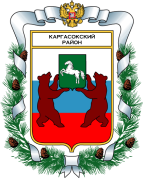 МУНИЦИПАЛЬНОЕ ОБРАЗОВАНИЕ"КАРГАСОКСКИЙ РАЙОН"АдминистрацияКаргасокского районаул. Пушкина, д. 31, Каргасок, 636700тел.: (38253)23309 факс:(38253)22352e-mail: kargadm@tomsk.gov.ruОКПО 02377944; ОГРН 1027000615828ИНН/КПП  7006000289/700601001МУНИЦИПАЛЬНОЕ ОБРАЗОВАНИЕ"КАРГАСОКСКИЙ РАЙОН"АдминистрацияКаргасокского районаул. Пушкина, д. 31, Каргасок, 636700тел.: (38253)23309 факс:(38253)22352e-mail: kargadm@tomsk.gov.ruОКПО 02377944; ОГРН 1027000615828ИНН/КПП  7006000289/700601001МУНИЦИПАЛЬНОЕ ОБРАЗОВАНИЕ"КАРГАСОКСКИЙ РАЙОН"АдминистрацияКаргасокского районаул. Пушкина, д. 31, Каргасок, 636700тел.: (38253)23309 факс:(38253)22352e-mail: kargadm@tomsk.gov.ruОКПО 02377944; ОГРН 1027000615828ИНН/КПП  7006000289/700601001МУНИЦИПАЛЬНОЕ ОБРАЗОВАНИЕ"КАРГАСОКСКИЙ РАЙОН"АдминистрацияКаргасокского районаул. Пушкина, д. 31, Каргасок, 636700тел.: (38253)23309 факс:(38253)22352e-mail: kargadm@tomsk.gov.ruОКПО 02377944; ОГРН 1027000615828ИНН/КПП  7006000289/700601001Кому: ___________Контактные данные: ________/Представитель: ___________Контактные данные представителя: ___________  №  Кому: ___________Контактные данные: ________/Представитель: ___________Контактные данные представителя: ___________на №   от  Кому: ___________Контактные данные: ________/Представитель: ___________Контактные данные представителя: ___________Кому: ___________Контактные данные: ________/Представитель: ___________Контактные данные представителя: ___________Кому: ___________Контактные данные: ________/Представитель: ___________Контактные данные представителя: ___________МУНИЦИПАЛЬНОЕ ОБРАЗОВАНИЕ"КАРГАСОКСКИЙ РАЙОН"АдминистрацияКаргасокского районаул. Пушкина, д. 31, Каргасок, 636700тел.: (38253)23309 факс:(38253)22352e-mail: kargadm@tomsk.gov.ruОКПО 02377944; ОГРН 1027000615828ИНН/КПП  7006000289/700601001МУНИЦИПАЛЬНОЕ ОБРАЗОВАНИЕ"КАРГАСОКСКИЙ РАЙОН"АдминистрацияКаргасокского районаул. Пушкина, д. 31, Каргасок, 636700тел.: (38253)23309 факс:(38253)22352e-mail: kargadm@tomsk.gov.ruОКПО 02377944; ОГРН 1027000615828ИНН/КПП  7006000289/700601001МУНИЦИПАЛЬНОЕ ОБРАЗОВАНИЕ"КАРГАСОКСКИЙ РАЙОН"АдминистрацияКаргасокского районаул. Пушкина, д. 31, Каргасок, 636700тел.: (38253)23309 факс:(38253)22352e-mail: kargadm@tomsk.gov.ruОКПО 02377944; ОГРН 1027000615828ИНН/КПП  7006000289/700601001МУНИЦИПАЛЬНОЕ ОБРАЗОВАНИЕ"КАРГАСОКСКИЙ РАЙОН"АдминистрацияКаргасокского районаул. Пушкина, д. 31, Каргасок, 636700тел.: (38253)23309 факс:(38253)22352e-mail: kargadm@tomsk.gov.ruОКПО 02377944; ОГРН 1027000615828ИНН/КПП  7006000289/700601001Кому: ___________Контактные данные: ________/Представитель: ___________Контактные данные представителя: ___________  №  Кому: ___________Контактные данные: ________/Представитель: ___________Контактные данные представителя: ___________на №   от  Кому: ___________Контактные данные: ________/Представитель: ___________Контактные данные представителя: ___________Кому: ___________Контактные данные: ________/Представитель: ___________Контактные данные представителя: ___________Кому: ___________Контактные данные: ________/Представитель: ___________Контактные данные представителя: ___________направить в ЕПГУ/РПГУ в форме электронного документа в Личный кабинет навыдать на бумажном носителе при личном обращении в уполномоченный орган государственной власти, орган местного самоуправления, организацию либо в МФЦ, расположенном по адресу:Направить на бумажном носителе на почтовый адрес:Указывается один из перечисленных способовУказывается один из перечисленных способовМУНИЦИПАЛЬНОЕ ОБРАЗОВАНИЕ"КАРГАСОКСКИЙ РАЙОН"АдминистрацияКаргасокского районаул. Пушкина, д. 31, Каргасок, 636700тел.: (38253)23309 факс:(38253)22352e-mail: kargadm@tomsk.gov.ruОКПО 02377944; ОГРН 1027000615828ИНН/КПП  7006000289/700601001МУНИЦИПАЛЬНОЕ ОБРАЗОВАНИЕ"КАРГАСОКСКИЙ РАЙОН"АдминистрацияКаргасокского районаул. Пушкина, д. 31, Каргасок, 636700тел.: (38253)23309 факс:(38253)22352e-mail: kargadm@tomsk.gov.ruОКПО 02377944; ОГРН 1027000615828ИНН/КПП  7006000289/700601001МУНИЦИПАЛЬНОЕ ОБРАЗОВАНИЕ"КАРГАСОКСКИЙ РАЙОН"АдминистрацияКаргасокского районаул. Пушкина, д. 31, Каргасок, 636700тел.: (38253)23309 факс:(38253)22352e-mail: kargadm@tomsk.gov.ruОКПО 02377944; ОГРН 1027000615828ИНН/КПП  7006000289/700601001МУНИЦИПАЛЬНОЕ ОБРАЗОВАНИЕ"КАРГАСОКСКИЙ РАЙОН"АдминистрацияКаргасокского районаул. Пушкина, д. 31, Каргасок, 636700тел.: (38253)23309 факс:(38253)22352e-mail: kargadm@tomsk.gov.ruОКПО 02377944; ОГРН 1027000615828ИНН/КПП  7006000289/700601001Кому: ___________Контактные данные: ________/Представитель: ___________Контактные данные представителя: ___________  №  Кому: ___________Контактные данные: ________/Представитель: ___________Контактные данные представителя: ___________на №   от  Кому: ___________Контактные данные: ________/Представитель: ___________Контактные данные представителя: ___________Кому: ___________Контактные данные: ________/Представитель: ___________Контактные данные представителя: ___________Кому: ___________Контактные данные: ________/Представитель: ___________Контактные данные представителя: ___________Основание для начала административной процедурыСодержание административных действийСрок выполнения административных действийДолжностное лицо, ответственное за выполнение административного действияМесто выполнения административного действия/ используемая информационная системаКритерии принятия решенияРезультат административного действия, способ фиксации12345671. Проверка документов и регистрация заявления1. Проверка документов и регистрация заявления1. Проверка документов и регистрация заявления1. Проверка документов и регистрация заявления1. Проверка документов и регистрация заявления1. Проверка документов и регистрация заявления1. Проверка документов и регистрация заявленияПоступление заявления и документов для предоставления муниципальной услуги в Уполномоченный органПрием и проверка комплектности документов на наличие/отсутствие оснований для отказа в приеме документов, предусмотренных пунктом 2.15 Административного регламента1 рабочий деньдолжностное лицо Уполномоченного органа, ответственное за предоставление муниципальной услугиУполномоченный орган / ГИСрегистрация заявления и документов в ГИС (присвоение номера и датирование); назначение должностного лица, ответственного за предоставление муниципальной услуги, и передача ему документовПоступление заявления и документов для предоставления муниципальной услуги в Уполномоченный органВ случае выявления оснований для отказа в приеме документов, направление заявителю в электронной форме в личный кабинет на ЕПГУ решения об отказе в приеме документов, необходимых для предоставления муниципальной услуги1 рабочий деньПоступление заявления и документов для предоставления муниципальной услуги в Уполномоченный органВ случае непредставления в течение указанного срока необходимых документов (сведений из документов), неисправления выявленных нарушений, формирование и направление заявителю в электронной форме в личный кабинет на ЕПГУ уведомления об отказе в приеме документов, необходимых для предоставления муниципальной услуги, с указанием причин отказа1 рабочий деньВ случае отсутствия оснований для отказа в приеме документов, предусмотренных пунктом 2.15 Административного регламента, регистрация заявления в электронной базе данных по учету документов1 рабочий деньдолжностное лицо Уполномоченного органа, ответственное за регистрацию корреспонденцииУполномоченный орган / ГИСПроверка заявления и документов представленных для получения муниципальной услуги1 рабочий деньдолжностное лицо Уполномоченного органа, ответственное за предоставление муниципальной услугиУполномоченный орган / ГИСНаправленное заявителю электронное сообщение о приеме заявления к рассмотрению либо отказа в приеме заявления к рассмотрениюНаправление заявителю электронного сообщения о приеме заявления к рассмотрению либо отказа в приеме заявления к рассмотрению с обоснованием отказа1 рабочий деньдолжностное лицо Уполномоченного органа, ответственное за предоставление муниципальной услугиУполномоченный орган / ГИСналичие/отсутствие оснований для отказа в приеме документов, предусмотренных пунктом 2.12 Административного регламентаНаправленное заявителю электронное сообщение о приеме заявления к рассмотрению либо отказа в приеме заявления к рассмотрению2. Получение сведений посредством СМЭВ2. Получение сведений посредством СМЭВ2. Получение сведений посредством СМЭВ2. Получение сведений посредством СМЭВ2. Получение сведений посредством СМЭВ2. Получение сведений посредством СМЭВ2. Получение сведений посредством СМЭВПакет зарегистрированных документов, поступивших должностному лицу, ответственному за предоставление муниципальной услугинаправление межведомственных запросов в органы и организации, указанные в пункте 2.3 Административного регламентав день регистрации заявления и документовдолжностное лицо Уполномоченного органа, ответственное за предоставление муниципальной услугиУполномоченный орган / ГИС/ СМЭВотсутствие документов, необходимых для предоставления муниципальной услуги, находящихся в распоряжении государственных органов (организаций)направление межведомственного запроса в органы (организации), предоставляющие документы (сведения), предусмотренные пунктами 2.12 Административного регламента, в том числе с использованием СМЭВПакет зарегистрированных документов, поступивших должностному лицу, ответственному за предоставление муниципальной услугиполучение ответов на межведомственные запросы, формирование полного комплекта документов5 рабочих дней со дня направления межведомственного запроса в орган или организацию, предоставляющие документ и информацию, если иные сроки не предусмотрены законодательством РФ и субъекта РФдолжностное лицо Уполномоченного органа, ответственное за предоставление муниципальной услугиУполномоченный орган) /ГИС/ СМЭВполучение документов (сведений), необходимых для предоставления муниципальной услуги3. Рассмотрение документов и сведений3. Рассмотрение документов и сведений3. Рассмотрение документов и сведений3. Рассмотрение документов и сведений3. Рассмотрение документов и сведений3. Рассмотрение документов и сведений3. Рассмотрение документов и сведенийПакет зарегистрированных документов, поступивших должностному лицу, ответственному за предоставление муниципальной услугиПроведение соответствия документов и сведений требованиям нормативных правовых актов предоставления муниципальной услугиВ день получения межведомственных запросовдолжностное лицо Уполномоченного органа, ответственное за предоставление муниципальной услугиУполномоченный орган) / ГИСоснования отказа в предоставлении муниципальной услуги, предусмотренные пунктом 2.19 Административного регламентапроект результата предоставления муниципальной услуги по формам, приведенным в Приложениях N 2 - N 4 к Административному регламенту4. Принятие решения4. Принятие решения4. Принятие решения4. Принятие решения4. Принятие решения4. Принятие решения4. Принятие решенияпроект результата предоставления муниципальной услуги по формам согласно Приложениям N 2 - N 4 к Административному регламентуПринятие решения о предоставлении муниципальной услуги или об отказе в предоставлении услуги10 рабочих днейдолжностное лицо Уполномоченного органа, ответственное за предоставление муниципальной услуги; Руководитель Уполномоченного органа или иное уполномоченное им лицоУполномоченный орган) / ГИСРезультат предоставления муниципальной услуги по формам, приведенным в Приложениях N 2 - N 4 к Административному регламенту, подписанный усиленной квалифицированной подписью руководителем Уполномоченного органа или иного уполномоченного им лицапроект результата предоставления муниципальной услуги по формам согласно Приложениям N 2 - N 4 к Административному регламентуФормирование решения о предоставлении муниципальной услуги или об отказе в предоставлении муниципальной услуги10 рабочих днейдолжностное лицо Уполномоченного органа, ответственное за предоставление муниципальной услуги; Руководитель Уполномоченного органа или иное уполномоченное им лицоУполномоченный орган) / ГИСРезультат предоставления муниципальной услуги по формам, приведенным в Приложениях N 2 - N 4 к Административному регламенту, подписанный усиленной квалифицированной подписью руководителем Уполномоченного органа или иного уполномоченного им лица5. Выдача результата5. Выдача результата5. Выдача результата5. Выдача результата5. Выдача результата5. Выдача результата5. Выдача результатаформирование и регистрация результата муниципальной услуги, указанного в пункте 2.5 Административного регламента, в форме электронного документа в ГИСРегистрация результата предоставления муниципальной услугипосле окончания процедуры принятия решения (в общий срок предоставления муниципальной услуги не включается)должностное лицо Уполномоченного органа, ответственное за предоставление муниципальной услугиУполномоченный орган) / ГИСВнесение сведений о конечном результате предоставления муниципальной услугиформирование и регистрация результата муниципальной услуги, указанного в пункте 2.5 Административного регламента, в форме электронного документа в ГИСНаправление в МФЦ результата муниципальной услуги, указанного в пункте 2.5 Административного регламента, в форме электронного документа, подписанного усиленной квалифицированной электронной подписью уполномоченного должностного лица Уполномоченного органав сроки, установленные соглашением о взаимодействии между Уполномоченным органом и МФЦдолжностное лицо Уполномоченного органа, ответственное за предоставление муниципальной услугиУполномоченный орган) / АИС МФЦУказание заявителем в запросе способа выдачи результата муниципальной услуги в МФЦ, а также подача Запроса через МФЦвыдача результата муниципальной услуги заявителю в форме бумажного документа, подтверждающего содержание электронного документа, заверенного печатью МФЦ; внесение сведений в ГИС о выдаче результата муниципальной услугиформирование и регистрация результата муниципальной услуги, указанного в пункте 2.5 Административного регламента, в форме электронного документа в ГИСНаправление заявителю результата предоставления муниципальной услуги в личный кабинет на ЕПГУВ день регистрации результата предоставления муниципальной услугидолжностное лицо Уполномоченного органа, ответственное за предоставление муниципальной услугиГИСРезультат муниципальной услуги, направленный заявителю на личный кабинет на ЕПГУ6. Внесение результата муниципальной услуги в реестр решений6. Внесение результата муниципальной услуги в реестр решений6. Внесение результата муниципальной услуги в реестр решений6. Внесение результата муниципальной услуги в реестр решений6. Внесение результата муниципальной услуги в реестр решений6. Внесение результата муниципальной услуги в реестр решений6. Внесение результата муниципальной услуги в реестр решенийФормирование и регистрация результата муниципальной услуги, указанного в пункте 2.5 Административного регламента, в форме электронного документа в ГИСВнесение сведений о результате предоставления муниципальной услуги, указанном в пункте 2.5 Административного регламента, в реестр решений1 рабочий деньдолжностное лицо Уполномоченного органа, ответственное за предоставление муниципальной услугиГИСРезультат предоставления муниципальной услуги, указанный в пункте 2.5 Административного регламента внесен в реестр